Research Project at host university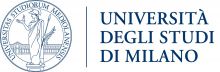 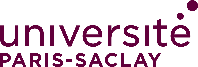 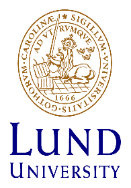 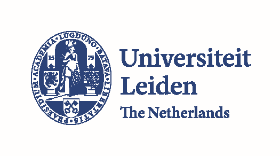 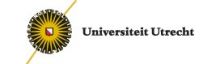 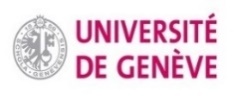 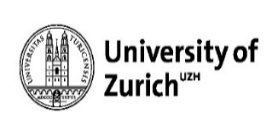 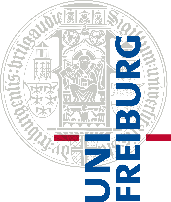 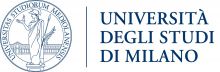 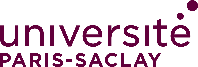 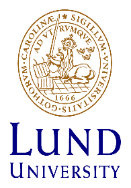 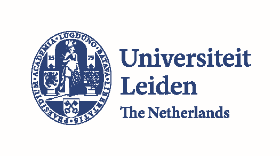 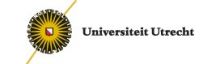 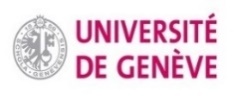 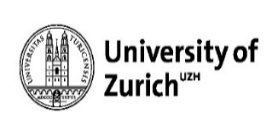 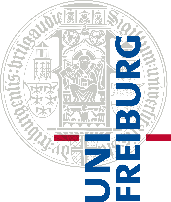 Personal informationCurrent academic informationThe application documents must be submitted via your study abroad / exchange coordinator to the host institution.I am submitting the following documents with this application form (please mark the items): Letter of motivation  Curriculum Vitae  Grades list(s)  2 Reference lettersHost University (drop-down list): Host University (drop-down list): Main Research Field (drop-down list):  Main Research Field (drop-down list):  Specified field, subjectResearch project titleWeblink to research projectPreferred start period abroad:  Preferred start period abroad:  Preferred end period abroad:  Preferred end period abroad:  Mr / MsFirst nameLast nameStudent numberEmail addressPhoneCountry code:Phone number:Home universityName current study programme and level (Bachelor or Master)GPAMajorMinorCurrent study yearExpected graduation